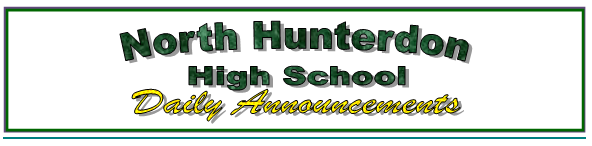 Today is Thursday August 25, 2016	   AnnouncementsThis Week:Next Week:______________________________________________________________Lunch Menu 8/25:Chicken Breast and Cheddar Cheese BurritoBaked Macaroni and Cheese with a Dinner Roll_______________________________________________________________If you have any questions pertaining to the web posting of the announcements, please contact Frank Cierech at fcierech@nhvweb.net.